Abymes, le 26 Avril 2019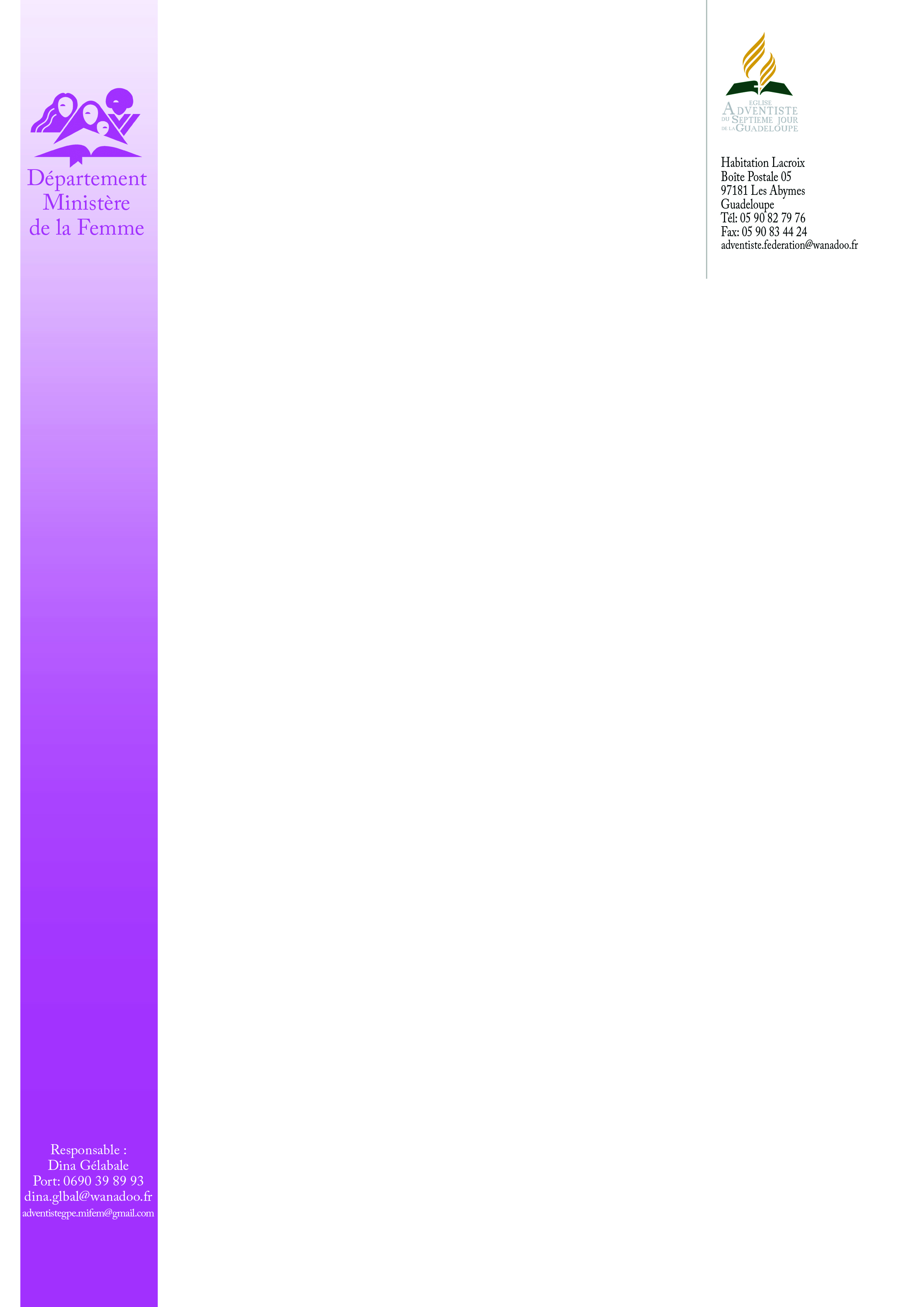 A l’attention de :Responsables du Ministère de la FemmePasteurs et associésChefs de départementAnciensdes sections localesChères Sœurs,Chers Frères, « Bien-aimés, si Dieu nous a ainsi aimés, nous devons aussi nous aimer les uns les autres » 1Jean 4 :11Ce sabbat 08 juin est l’occasion pour nous d’avoir une journée de sensibilisation et de prévention de la violence et la maltraitance. Pensons aux victimes, enfants, femmes, hommes, personnes âgées, n’oublions pas les agresseurs car eux aussi ont besoin d’être soignés.C’est un véritable fléau, les abus touchent tous les pays, groupes de personnes et confessions, y compris l’Église adventiste du septième jour. L'initiative « Enditnow » cherche à accroître la conscience personnelle, la responsabilité et la participation afin d'aider efficacement à mettre fin à la violence dans chaque famille et communauté.Le Président de l'Église Adventiste du 7ème Jour, exhorte les adventistes du septième jour du monde entier à se familiariser avec le matériel disponible  et à organiser un événement à leur église locale pour sensibiliser et partager des solutions sur les moyens de prévenir ce problème mondial. Vous trouverez sur le Powerpoint à télécharger notre site : adventiste-gp.orgLe temps de partage a pour thème : « L’amour protecteur, guérir les blessures des violences psychologiques ».Que l’amour de Dieu guérisse ceux qui ont le cœur brisé et illumine notre vie pour que nous soyons des ambassadeurs de paix.Maranatha !Dina GELABALEResponsable du Ministère de la FemmeP.J. 